СпецификацияЕжемесячный слет с гражданами, заинтересованными в начале предпринимательской  деятельности «Бизнес-старт»Музыченко Евгения Олеговна (3532) 32-37-74 (доб. 501) 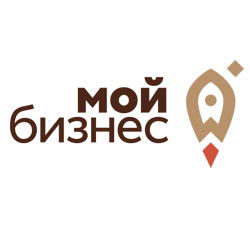 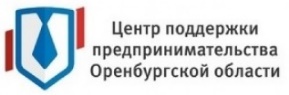 АНО «центр поддержки предпринимательства и развития экспорта оренбургской области»460019, г. Оренбург, ш. Шарлыкское д.1/2, пом. 8, каб. 6 тел. (3532) 44-07-92, 44-07-93, АНО «центр поддержки предпринимательства и развития экспорта оренбургской области»460019, г. Оренбург, ш. Шарлыкское д.1/2, пом. 8, каб. 6 тел. (3532) 44-07-92, 44-07-93, АНО «центр поддержки предпринимательства и развития экспорта оренбургской области»460019, г. Оренбург, ш. Шарлыкское д.1/2, пом. 8, каб. 6 тел. (3532) 44-07-92, 44-07-93, Наименование услугСтоимость, руб.    Рекламно-информационная и активная кампания, направленная на привлечение участников слета (привлечение не менее 300 уникальных участников, из числа СМСП, зарегистрированных в 2020 году, а также физических лиц, желающих начать предпринимательскую деятельность)    Привлечение спикера с подтвержденной квалификацией в сфере финансов, налогообложения     Организация мероприятия в онлайн-формате с обеспечением прямой трансляции в социальных сетях    Оказание личных консультацией в сфере финансов, налогообложения, бухгалтерии, государственной поддержки участникам слета (по запросу участников)  Написание и размещение не менее 2-х пресс-релизов/постов в городских пабликахИТОГО: